                                                                                                      Załącznik  nr 9 do siwz.Znak: IZ.271.9.2020ZOBOWIĄZANIE DO UDOSTĘPNIENIA ZASOBÓWDziałając na podstawie art. 22a ust. 2 ustawy z 29 stycznia 2004 r. Prawo zamówień publicznych  (tekst jednolity: Dz. U. z 2019 r., poz. 1843 ze zm.) oświadczamy,……………………………………………………………………………………………………………………………………………………………………………………………………………………………………………………………………………………………………………………………………………………………………………………………………………………………… ( nazwa i adres podmiotu udostępniającego swoje zasoby)iż zobowiązujemy się do oddania Wykonawcy:………………………………………………………………………………………………………………………………………………………………………………………………………………………………………………………………………………                                                   (nazwa i adres Wykonawcy)  do dyspozycji na potrzeby realizacji zamówienia pod nazwą: „Budowa sieci kanalizacji sanitarnej z przyłączami w m. Cetula – etap I”   niezbędnych zasobów w zakresie:zdolnościach technicznych lub zawodowych*zdolności finansowej lub ekonomicznej*na okres korzystania z nich przy wykonywaniu przedmiotowego zamówienia.Wyżej wskazane zasoby udostępnimy w następującym zakresie:……………………………………………………………………………………………………………………………………………………………………………………………………………………..…………………………………………………………………………………………………………………………………………………………………………………………………………………………………………………………………………………………………………………………………………………………………………………………………………………………………………………………………………………………………………………………………………………………………………………………………………………………………………………………………………………………………………………..…………………………………………………………………………………………………………………………………………………………………………………………………………………………………………………………………………………………………………………………………………………………………………………………………………………………………………………………………………………………………………………………………………………………………………………………………………………………………………………………………………………………………………………………………………………………………………………(wskazać zakres oraz  sposób wykorzystania tych zasobów), warunki/charakter łączący podmiot z Wykonawcą (umowa cywilna, umowa o współpracy itp.) czy inne możliwości i podstawy takiego udostępnienia)Ponadto oświadczamy, że będziemy / nie będziemy * brali udział/u * w realizacji zamówienia. W związku z udostępnieniem swoich zasobów, na których polega Wykonawca w celu spełnienia warunków udziału w postępowaniu w zakresie zdolności technicznych lub zawodowych,  zrealizuję następujący zakres robót/usług,  których wskazane zdolności (wiedza i doświadczenie)  lub zdolności techniczne ( potencjał) dotyczący:  ………………………………………………………………………………………………………………………………………………………………………………………………………………………………………………………………………………………………………………………………………………………………………………………………………………………………………………………………………………………………………………………………………………………………………………….…..............................................     (miejscowość, data)...............................................................(podpis oraz pieczątki osób uprawnionych do                                                                  składania oświadczeń woli w imieniu Podmiotu udostępniającego swoje zasoby)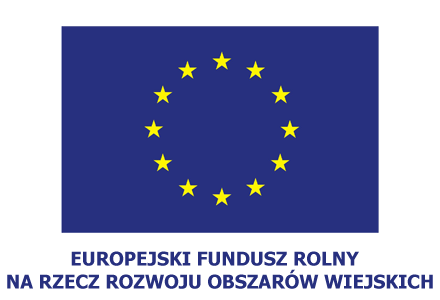 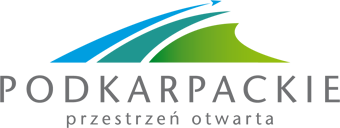 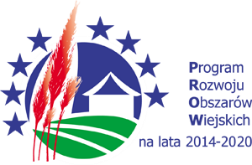 